ZUSAMMENFASSUNG
Projekt „Public viewing Hollabrunn“MESSBARE INDIKATORENBelebung des Stadtkerns: 3.000 BesucherArbeitsplatzerhalt: 1Medienbericherstellung/ Presseberichte: 10Beteiligung von Betrieben: 10PROJEKTTRÄGERHollabrunner Marketing GmbHProjektleitg.: MMag. Dr. Julia KatschnigSparkassegasse 1, 2020 Hollabrunn
Tel: 2952 3335 - 350
Mail: katschnig@homag.co.atLAUFZEIT30.05.2018 – 30.10.2018LEADER FÖRDERQUOTE: 55 % Basisförderung Gesamtkosten: € 30.904,21Max. förderbare Kosten: € 10.000Ziele der LEADER Strategie 
Aktionsfeld 3 „Funktionen und Strukturen für das Gemeinwohl‘, Output11: „Die Belebung und Gestaltung von Ortskernen ist verbessert.“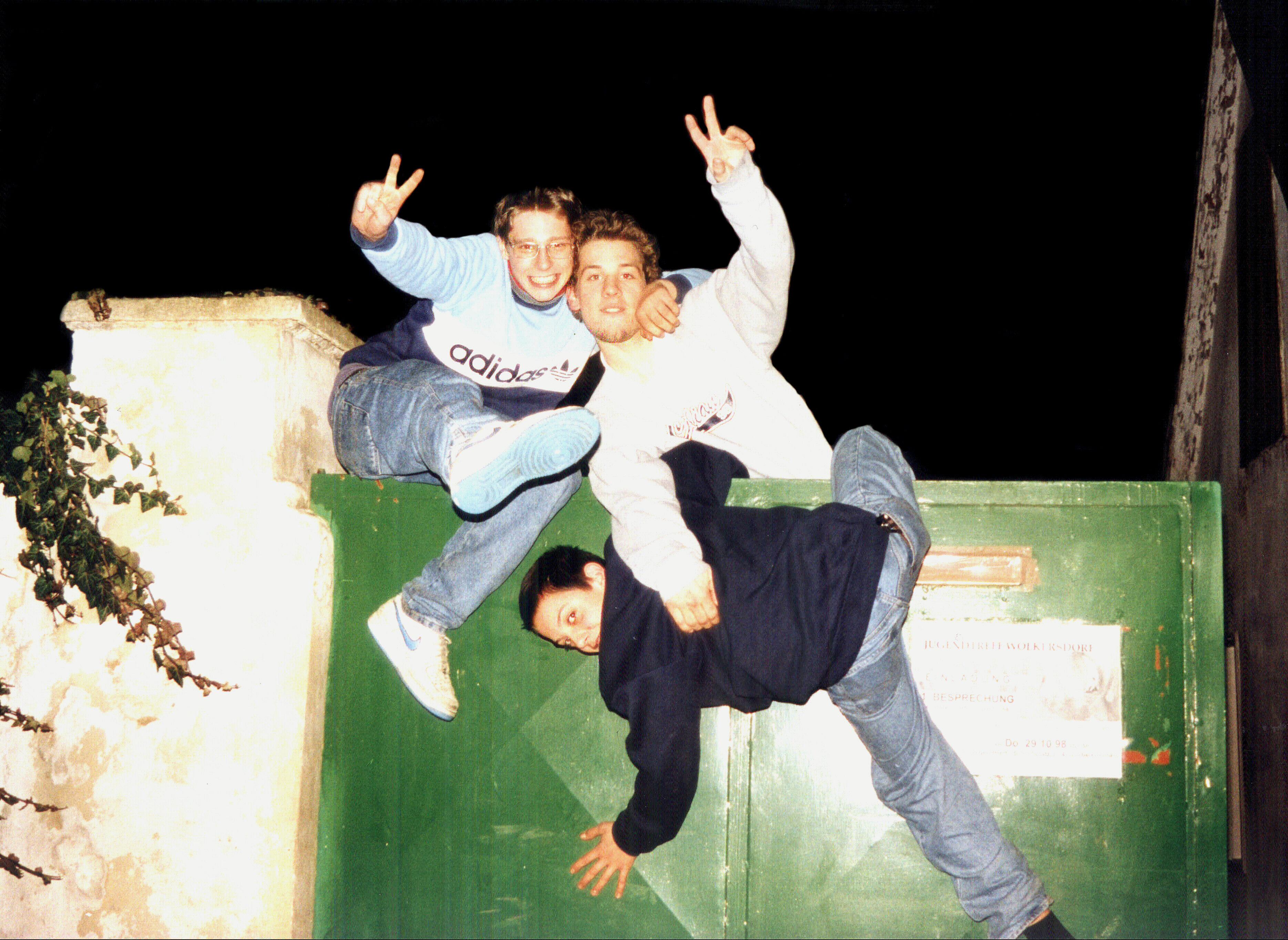 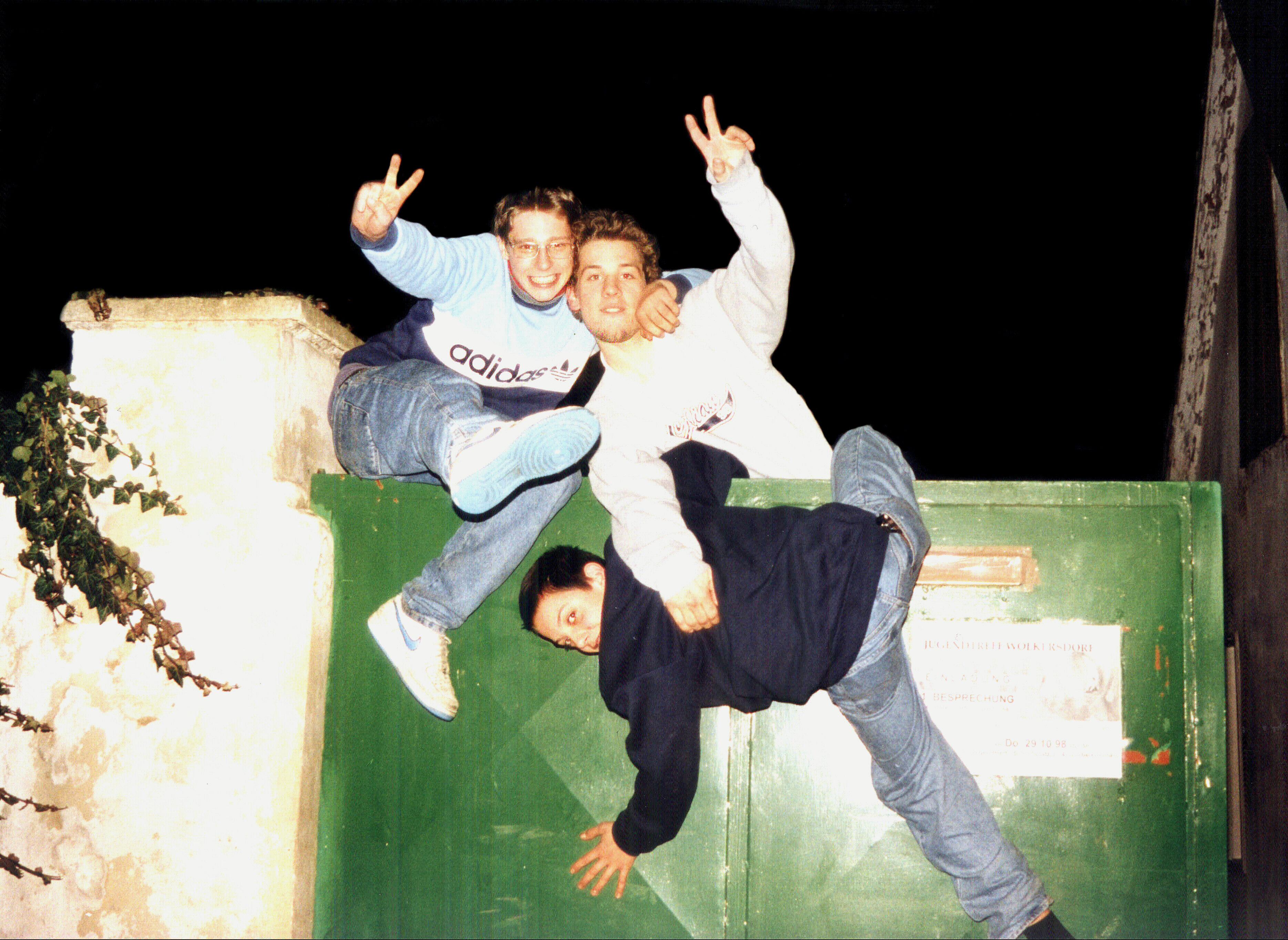 KURZBESCHREIBUNGObwohl die Stadtgemeinde Hollabrunn über die Gemeinde-grenzen hinaus überregionale Bedeutung als Einkaufsstadt im Bezirk hat, ist das Ortszentrum der Stadtgemeinde Hollabrunn dennoch von Leerstand und Geschäftsabwande-rung betroffen.Die Hollabrunner Marketing GmbH ist u.a. für die Ortskern-belebung der Stadt Hollabrunn zuständig und möchte verstärkt Belebungsmaßnahmen setzen. Mit dem geplanten Projekt ‚Public viewing Hollabrunn‘ wird in den Köpfen der Hollabrunner und der Unternehmen das Zentrum wieder als Erlebnis- und Aufenthaltsort etabliert.PROJEKTZIELEBelebung des Stadtkerns, Erhöhung der FrequenzVerbesserung des Images bei Bewohnern und ansässigen BetriebenMASSNAHMENDie über fünf Wochen (14. Juni bis 15. Juli 2018) dauernde Fußballweltmeisterschaft wird durch regelmäßige Über-tragung als Maßnahme zur Zentrumsbelebung in der konsumschwachen Zeit Anfang des Sommers eingesetzt.Am Hauptplatz wird mit Heurigentischen, Stehtischen und Liegestühlen im Sand ein Fanareal geschaffen, das nicht nur Fußballfans anlocken soll. Flankiert von Verkaufsständen lokaler Gastronomen, die neben Getränken auch verschiedene Speisen anbieten, haben alle Plätze gute Sicht auf die Großbildleinwand. Übertragen werden 43 Spiele an 19 Tagen, das Veranstaltungsgelände wird an allen Tagen 30 Minuten vor Matchbeginn geöffnet. 